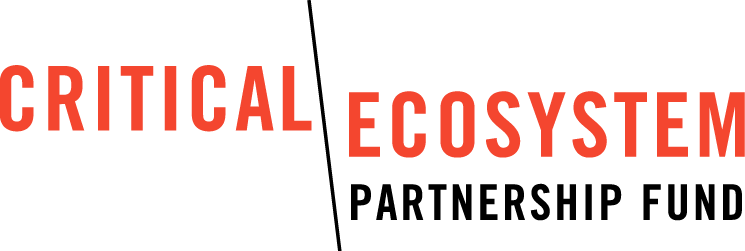 Modelo de Carta de Intenção (CDI) para Grandes Apoios do CEPF – Hospot de Biodiversidade do CerradoInstruções CDIPor favor, preencha responda as perguntas da carta de intenção em cada página.Lembre-se de seguir as orientações contidas na solicitação de propostas (SDP) e a estratégia descrita no perfil do ecossistema.Você está convidado a fornecer documentos comprovativos, tais como mapas ou cartas de apoio da comunidade, como arquivos anexados à apresentação desta CDI. Entre em contato com a Equipe de Implementação Regional (RIT para ver os dados de contato) se você tiver quaisquer perguntas sobre o conceito do projeto ou sobre como preencher este formulário de CDI.Uso Inelegível de FundosCEPF não irá financiar a capitalização de fundos fiduciários, a compra de terras, o reassentamento involuntário de pessoas, ou a remoção ou alteração de qualquer propriedade física cultural sob quaisquer circunstâncias.Seção 1: Contato Informações do SolicitanteSobre a organizaçãoEndereço para CorrespondênciaEndereço Físico (se for diferente do endereço acima)Chefe Executivo da Organização História e Missão (Forneça uma breve descrição da história da sua organização e da missão, incluindo experiência relevante para o projeto proposto.)Digite o texto aquiDestinatários Inelegíveis de Fundos: Agências governamentais e organizações controladas por agências do governo não são elegíveis para receber fundos do CEPF. As empresas estatais ou instituições só são elegíveis se puderem estabelecer o seguinte - por favor, responda às seguintes perguntas e apresente as documentações relevantes para apoiar suas respostas, se necessário. Você representa uma agência do governo ou a sua organização é controlada por uma?Sim/NãoSe a sua organização é uma empresa ou instituição de propriedade do governo, pode estabelecer claramente que a empresa ou instituição tem uma personalidade jurídica independente de qualquer agência ou ator governamental?Sim/NãoSe a sua organização é uma empresa ou instituição de propriedade do governo, pode estabelecer claramente que a empresa ou instituição tem a autoridade para solicitar e receber fundos privados?Sim/NãoSe a sua organização é uma empresa ou instituição de propriedade do governo, pode estabelecer claramente que a empresa ou instituição não pode invocar o seu direito de imunidade soberana?Sim/NãoSeção 2: Informações Básicas sobre o Projeto Direção Estratégica do Perfil de Ecossistema do CEPF: Digite o único direcionamento estratégico que a presente proposta visa abordar. Use o número exato - Direção Estratégica 1, Direção Estratégica 2, etc. - e formulação do perfil do ecossistema para esta região encontrado no www.cepf.net e na chamada para a apresentação de cartas de intenção. Digite o texto aquiPrioridades de investimento: Liste uma ou várias prioridades de investimento que esta proposta visa abordar. Use a formulação exata do perfil de ecossistemas.Digite o texto aquiTítulo do Projeto: Dez palavras ou menos. Por favor, certifique-se de capitalizar todas as principais palavras de seu título.Digite o texto aquiSeção 3: Local do ProjetoEm todas as regiões do investimento, doações do CEPF são guiadas por um perfil do ecossistema que define as prioridades de conservação em escalas de corredor e do local (no caso, ACBs - áreas-chave de biodiversidade). Caso seja relevante, por favor, identifique o(s)  país(es), corredor(es ) e local(is) onde o projeto será realizado.(Consulte www.cepf.net e baixe o perfil do ecossistema relevante para ajudar a identificar a localização específica de seu projeto.)Nota: Por favor,inclua um link para um mapa em GoogleEarth do local, fornecendo a latitude e longitude, ou anexe um mapa com a sua proposta para fornecer mais clareza sobre localização do projeto.Seção 4: Resumo do ProjetoJustificativa do Projeto: Descreva a necessidade de conservação enfocada pelo projeto (ou seja, principais ameaças e/ou oportunidades importantes). Explique o que acontecerá caso o projeto não sejaimplementado.Digite o texto aquiAbordagem do Projeto:Descreva a estratégia e as ações propostas do projeto em resposta à necessidade de conservação indicada acima, incluindo um resumo dos objetivos, componentes eprincipais atividades do projeto, caso estejam disponíveis na fase atual.Descreva eventuaisriscos potenciais na implementação do projeto e/ou fatores críticos que influenciam sua realização.Digite o texto aquiDuração do Projeto:Impactos do Projeto: Liste os impactos de conservação previstos do projeto.Digite o texto aquiIncidência Política e Influência em Políticas Públicas: Descreva a estratégia do projeto para que os seus resultados venham a influenciar a formulação, execução ou controle social de políticas públicas.Digite o texto aqui Contribuição para o Marco Lógico: Descreva como o projeto contribuirá para o alcance das metas e indicadores intermediários do Marco Lógico do Perfil do Ecossistema do Hotspot do Cerrado.Digite o texto aqui Vínculos com a Estratégia de Investimento da CEPF: Descreva como o Projeto está relacionado à orientação estratégica e à prioridade de investimento selecionadas nas Informações Básicas do Projeto.Digite o texto aquiSustentabilidade de Longo Prazo: Descreva como os componentes ou resultados do projeto continuarão ou serão replicados uma vez encerrado o financiamento da CEPF.Digite o texto aquiPontos Fortes da Organização: Descreva por que sua organização é apropriada para realizar este projeto. Por exemplo, sua organização realiza esforços há tempos na área ou foi convidada por atores locais apropriados.Digite o texto aquiSeção 5: Parceiros e Atores do ProjetoQuem será responsável pelo sucesso do seu projeto? Isso inclui tanto indivíduos ou posições , bem como organizações, agências ou organismos comunitários.Seção 6:  Resumo das SalvaguardasAs seguintes perguntas ajudam CEPF determinar a elegibilidade da sua organização e/ou atividades do projeto proposto para receber fundos do CEPF. Você pode tanto revisar a sua estratégia para evitar esses elementos, quanto querer consultar a seção "Recursos" no site http://www.cepf.net/ que fornece informações sobre fontes de financiamento adicionais e sites de recursos.Salvaguardas:As seguintes perguntas ajudam CEPF determinar se o projeto aciona qualquer salvaguarda ambiental ou social. O CEPF tem a obrigação de avaliar todas as candidaturas para determinar se as salvaguardas são acionadas e, em caso afirmativo, se medidas de mitigação apropriadas precisam ou não ser incluídas na concepção e implementação do projeto. Selecionar " Sim" a qualquer uma das perguntas abaixo não necessariamente impede que o seu projeto seja financiado. Para mais informações sobre a aplicação de salvaguardas CEPF, consulte http://www.cepf.net/grants/Pages/safeguard_policies.aspx. Se a resposta a uma ou mais das seguintes questões é marcada “Sim”, por favor, forneça informações detalhadas na respectiva seção marcada Justificação I, II , III , IV, ou V.Salvaguardas AmbientaisO projeto proposto envolverá atividades que tenham a probabilidade de causar impactos adversos sobre o meio ambiente? NãoO projeto proposto contribuirá com qualquer construção ou recuperação de estrutura física?
O projeto proposto contribuirá com alguma construção de trilhas?Sim/NãoO projeto proposto exigirá que você ou sua equipe interajam com animais vivos?Sim/NãoO projeto proposto contribuirá com atividades florestais?Sim/Não Justificação I: Se a resposta a uma ou mais das perguntas acima é marcado "sim", resuma os possíveis impactos e como estes podem ser evitados ou mitigados. Descreva osprocessos de consulta e de avaliações propostos que serão realizadas para informar a concepção do projeto, bem como medidas para resolver as questões ambientais. Digite o texto aquiSalvaguardas SociaisO projeto proposto contribuirá com atividades em área frequentada ou habitada por Povos Indígenas?Sim/NãoAlgum impacto proposto da verba afetará negativamente os meios de vida de Povos Indígenas, seja na área do projeto ou em outro local?Sim/NãoO projeto proposto envolverá atividades que tenham a probabilidade de causar impactos adversos sobre a comunidade local? Sim/NãoO projeto proposto resultará na gestão fortalecida de uma área protegida?Sim/NãoO projeto proposto resultará na redução ou restrição aos recursos de uma área protegida?Sim/NãoO projeto proposto resultará em remoção ou expulsão de pessoas de uma área protegida?Sim/NãoJustificação II:Se a resposta a uma ou mais das perguntas acima é marcado "sim", resuma os possíveis impactos e como estes podem ser evitados ou mitigados. Descreva os processos de consulta e de avaliações propostos que serão realizados para informar a concepção do projeto, bem como medidas para resolver as questões sociais. Digite o texto aquiControle de PragasO projeto envolverá o uso de herbicidas, pesticidas, inseticidas ou quaisquer outros venenos?  Sim/NãoO projeto proposto pagará pela fabricação, aquisição, transporte, aplicação, armazenamento ou descarte de pesticidas, incluindo os custos de materiais, equipamentos e mão de obra? Sim/NãoO projeto proposto pagará pelo planejamento, gestão ou supervisão de trabalho que envolva o uso geral de pesticidas ou controle animal conforme descrito nos tópicos acima?Sim/NãoJustificação III:Se a resposta a uma ou mais das perguntas acima é marcado "sim", forneça o nome do pesticida, herbicida, inseticida ou veneno que você pretende usar. Além disso, resuma os possíveis impactos e como estes podem ser evitados ou mitigados. Descreva os processos de consulta e de avaliações propostos que serão realizadas para informar a concepção do projeto, bem como medidas para resolver as questões de controle de pragas. Digite o texto aquiSaúde e SegurançaO projeto proposto terá atividades que possam impactar a saúde do pessoal do projeto ou de quaisquer outras pessoas associadas ao projeto?Sim/NãoO projeto proposto terá atividades que possam impactar a segurança do pessoal do projeto ou de quaisquer outras pessoas associadas ao projeto?Sim/NãoJustificação IV: Se a resposta a uma ou mais das perguntas acima é "sim", forneça uma explicação sobre os possíveis impactos e como estes podem ser evitados ou mitigados.Digite o texto aquiPatrimônio CulturalO projeto envolverá a remoção ou alteração de quaisquer elementos do patrimônio cultural (definidos como objetos, localidades, estruturas móveis ou imóveis e recursos e paisagens naturais que tenham significância cultural arqueológica, paleontológica, histórica, arquitetônica, religiosa, estética ou outra)?Sim/NãoJustificação V: Se a resposta para a pergunta acima é "sim ", forneça uma explicação sobre os possíveis impactos e como estes podem ser evitados ou mitigados.Digite o texto aquiSecção 7: Resumo do Orçamento Ao preencher a planilha de orçamento abaixo, leve em consideração os seguintes pontos.Orce os custos de viagem de uma pessoa da sua organização para Brasília para participar de uma oficina de capacitação em gestão de projetos do CEPF, que ocorrerá ao início do ciclo do projeto.Informe o câmbio que utilizou na proposta. Nome:Email:Número de telefone:Nome Legal da organização requerente:Nome curto/Sigla:Número funcionários permanentes:Tipo de organização:Tipo de organização:O CEPF define uma "organização local" como sendo aquela que está legalmente registrada em um país dentro do hotspot onde o projeto será implementado e que tem um conselho de administração independente. Organizações que não cumpram estes dois critérios são consideradas organizações internacionais.Status da Organização:Ano de fundação da organização:Telefone:Código de telefone do país:Fax:Endereço do site:E-mail oficial:Endereço linha 1:Endereço linha 2:Cidade:Estado ou província:País:Código Postal:Endereço linha 1:Endereço linha 2:Cidade:Estado ou província:País:Código Postal:Título:Nome:Sobrenome:País:Telefone:Código do país telefone:E-mail:País(es):Indique o(s) país(es) em que as atividades do projeto ocorrerão.BrasilCorredor(es):Este projeto está em um ou mais dos corredores prioritários identificados no perfil de ecossistemas? Liste todos os corredores relevantes.Área(s)-chave de Biodiversidade (ACBs):Este projeto está em uma Área-chave de Biodiversidade prioritária? Selecione todas as ACBs prioritárias pertinentes.Localização: Faça uma breve descrição da localização do projeto e informe o(s) município(s) e o(s) estado(s)Áreas Protegidas: Este projeto está em área(s) protegida(s).Qual(is)? AnosMesesComeçando em Terminando em Parceiros (Organizações responsáveis pela execução das atividades do projeto)Parceiros (Organizações responsáveis pela execução das atividades do projeto)Nome do parceiroFunção no projeto e consultas até o presente Atores(Outros atores que influenciam os resultados do projeto)Atores(Outros atores que influenciam os resultados do projeto)Atores(Outros atores que influenciam os resultados do projeto)Nome do atorEmail do ator(se for o caso)Função no projeto e consultas até o presenteSim/NãoSalários e BenefíciosSalários e BenefíciosSalários e BenefíciosSalários e BenefíciosSalários e BenefíciosSalários e BenefíciosNomeNomeTítuloTítuloTítuloQuantidade Solicitada(USD$)Descrição$$$$Linha 1:  Salários e Benefícios sub-totalLinha 1:  Salários e Benefícios sub-totalLinha 1:  Salários e Benefícios sub-totalLinha 1:  Salários e Benefícios sub-totalLinha 1:  Salários e Benefícios sub-total$Consultorias e Serviços ProfissionaisConsultorias e Serviços ProfissionaisConsultorias e Serviços ProfissionaisConsultorias e Serviços ProfissionaisConsultorias e Serviços ProfissionaisConsultorias e Serviços Profissionais$$$Linha 2:  Consultorias e Serviços Profissionais sub-totalLinha 2:  Consultorias e Serviços Profissionais sub-totalLinha 2:  Consultorias e Serviços Profissionais sub-totalLinha 2:  Consultorias e Serviços Profissionais sub-totalLinha 2:  Consultorias e Serviços Profissionais sub-total$$Móveis e EquipamentosMóveis e EquipamentosMóveis e EquipamentosMóveis e EquipamentosMóveis e EquipamentosMóveis e EquipamentosMobiliário/EquipamentosMobiliário/EquipamentosMobiliário/EquipamentosMobiliário/EquipamentosMobiliário/EquipamentosQuantidade SolicitadaDescrição$$$$$$Linha 3:  Móveis e Equipamentos sub-totalLinha 3:  Móveis e Equipamentos sub-totalLinha 3:  Móveis e Equipamentos sub-totalLinha 3:  Móveis e Equipamentos sub-totalLinha 3:  Móveis e Equipamentos sub-total$Outros Custos DiretosOutros Custos DiretosOutros Custos DiretosOutros Custos DiretosOutros Custos DiretosOutros Custos Diretos$$$$$$$$Linha 4:  Outros Custos Diretos sub-totalLinha 4:  Outros Custos Diretos sub-totalLinha 4:  Outros Custos Diretos sub-totalLinha 4:  Outros Custos Diretos sub-totalLinha 4:  Outros Custos Diretos sub-total$Line 5:  Total Custos Diretos (Line 1 + 2 + 3 + 4)Line 5:  Total Custos Diretos (Line 1 + 2 + 3 + 4)Line 5:  Total Custos Diretos (Line 1 + 2 + 3 + 4)Line 5:  Total Custos Diretos (Line 1 + 2 + 3 + 4)Line 5:  Total Custos Diretos (Line 1 + 2 + 3 + 4)$Line 6: Custos de Apoio a GestãoLine 6: Custos de Apoio a Gestão$%Dollars$Line 7:  Total Line 5 (Custos Diretos) + Line 6 (Custos de Apoio a Gestão)Line 7:  Total Line 5 (Custos Diretos) + Line 6 (Custos de Apoio a Gestão)Line 7:  Total Line 5 (Custos Diretos) + Line 6 (Custos de Apoio a Gestão)Line 7:  Total Line 5 (Custos Diretos) + Line 6 (Custos de Apoio a Gestão)Line 7:  Total Line 5 (Custos Diretos) + Line 6 (Custos de Apoio a Gestão)$Sub-VerbasSub-VerbasSub-VerbasSub-VerbasSub-VerbasSub-VerbasOrganização FavorecidaOrganização FavorecidaOrganização FavorecidaOrganização FavorecidaOrganização FavorecidaQuantidade SolicitadaDescrição$$Line 8: Sub-verbas sub-totalLine 8: Sub-verbas sub-totalLine 8: Sub-verbas sub-totalLine 8: Sub-verbas sub-totalLine 8: Sub-verbas sub-total$Line 9:  Total Geral (Line 7 + Line 8)Line 9:  Total Geral (Line 7 + Line 8)Line 9:  Total Geral (Line 7 + Line 8)Line 9:  Total Geral (Line 7 + Line 8)Line 9:  Total Geral (Line 7 + Line 8)$Contrapartida financeiraContrapartida financeiraContrapartida financeiraContrapartida financeiraContrapartida financeiraContrapartida financeiraContrapartida financeiraFonte de RendaFonte de RendaFonte de RendaFonte de RendaFonte de RendaQuantidade SolicitadaDescrição$$$Line 10: Financiamento da Contraparte sub-totalLine 10: Financiamento da Contraparte sub-totalLine 10: Financiamento da Contraparte sub-totalLine 10: Financiamento da Contraparte sub-totalLine 10: Financiamento da Contraparte sub-total$Contrapartida física Contrapartida física Contrapartida física Contrapartida física Contrapartida física Contrapartida física Contrapartida física Isto cobre o quêIsto cobre o quêIsto cobre o quêIsto cobre o quêIsto cobre o quêRecursos Totais (USD$)$$$Line 11: Contribuições em Espécie sub-totalLine 11: Contribuições em Espécie sub-totalLine 11: Contribuições em Espécie sub-totalLine 11: Contribuições em Espécie sub-totalLine 11: Contribuições em Espécie sub-total$Line 12:  Orçamento Total do Projeto (Line 9 + Line 10 +Line 11)Line 12:  Orçamento Total do Projeto (Line 9 + Line 10 +Line 11)Line 12:  Orçamento Total do Projeto (Line 9 + Line 10 +Line 11)Line 12:  Orçamento Total do Projeto (Line 9 + Line 10 +Line 11)Line 12:  Orçamento Total do Projeto (Line 9 + Line 10 +Line 11)$